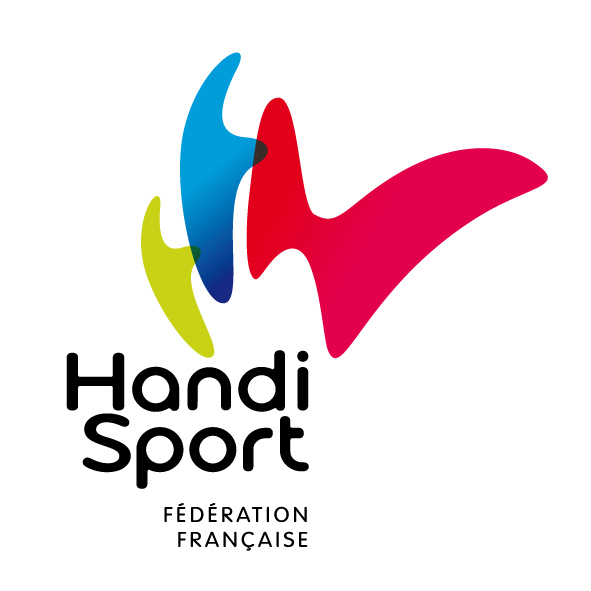 Mérite Fédéral HandisportFormulaire de demandeFiche de renseignementsRappel1. Cette médaille est réservée aux licenciés au titre de services rendus à la    Fédération Française Handisport.2. Elle comporte 3 échelons :Bronze		  6 ans de serviceArgent	10 ans de serviceOr	15 ans de servicePour de plus amples renseignements, se reporter au Règlement Intérieur Fédéral Titre V : Médaille du Mérite Fédéral (adopté lors de l’AG 2017)TRÈS Important : chaque champ est à compléter directement à l’ordinateurÀ renvoyer au format Word à la présidence de votre comité régional handisport
(les formulaires manuscrits et PDF ne seront pas instruits).Nom (M. Mme)……………………………..   Prénom ….…………………………...........Date de naissance ……………   Lieu de naissance et département …………………….......Nationalité …...……………….. Adresse (n° et rue) …………………………………………..…Code Postal ……………………….   Ville …………………………………………………………Tél. : ……………………………….    Courriel : ………………………………………………......Profession ……………………………………………………………………………………………Distinctions honorifiques déjà obtenues (uniquement le grade le plus haut et la date de l’arrêté de nomination ou de promotion).…………………………………………………………………………………………………………………………………………………………………………………………………………………………………………………………………………………………………………………………………………………………………………………………………………………………………………Coordonnées du « parrain » ou de la « marraine »Nom (M. Mme)……………………………..   Prénom ….…………………………...........Tél. : ……………………………….    Courriel : ………………………………………………......											            Tournez SVPSERVICES RENDUS A LA CAUSE DE LA FÉDÉRATION FRANÇAISE HANDISPORT (préciser les fonctions ou missions avec dates, les activités)TITRES SPORTIFS OBTENUS (Principaux internationaux et nationaux)Échelon proposé : 	Bronze    - Argent    - Or    (cochez une case) Nombre d’années de service rendu : …….…. ansPrésident(e) du Comité Régional Handisport………………..…………………………..Nom & Prénom ………………...……………………………………………………………Téléphone mobile : …………………………………………………………………………Fait à …………………..  le ……………........IMPORTANT : Cet imprimé doit obligatoirement être envoyé au format Word à la présidence de votre comité régional Handisport pour validation et centralisation de toutes les demandes régionales.Le ou les imprimés de propositions doivent être accompagnés d’un courrier à l’entête du CRH pour avis et validation.L’ensemble doit être envoyé via la boîte officielle du Comté Régional Handisport.Rappel : les imprimés manuscrits, PDF ou scannés ne seront pas instruits.Date (début-fin)Nature des services rendusNaturePlace - Date - Lieu(1) préciser s’il s’agit des Jeux Paralympiques, Championnats du Monde, Championnats d’Europe, de France)(1) préciser s’il s’agit des Jeux Paralympiques, Championnats du Monde, Championnats d’Europe, de France)